Lost in Translation | April 1, 2018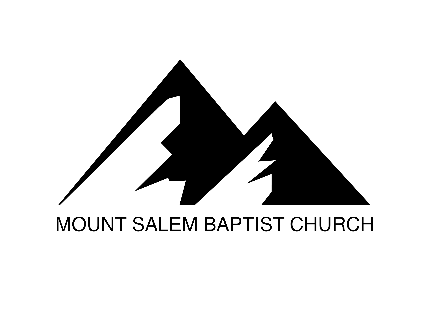 “But now Christ has been raised from the dead, the first fruits of those who are asleep. For since by a man came death, by a man also came the resurrection of the dead. For as in Adam all die, so also in Christ all will be made alive.” 1 Corinthians 15:20-22 NASBWe are born in Transgression - change in direction“for all have sinned and fall short of the glory of God,”Romans 3:23 NASB“For the wages of sin is death, but the free gift of God is eternal life in Christ Jesus our Lord.” Romans 6:23 NASB“But someone will say, "How are the dead raised? And with what kind of body do they come?" You fool! That which you sow does not come to life unless it dies; 1 Corinthians 15:35-36We are being Transformed - change in conditionSo also is the resurrection of the dead. It is sown a perishable body, it is raised an imperishable body; it is sown in dishonor, it is raised in glory; it is sown in weakness, it is raised in power; it is sown a natural body, it is raised a spiritual body. If there is a natural body, there is also a spiritual body.” 1 Corinthians 15: 42-44 NASB“And you were dead in your trespasses and sins,...But God, being rich in mercy, because of His great love with which He loved us, even when we were dead in our transgressions, made us alive together with Christ (by grace you have been saved), Ephesians 2:1, 4-5“But we all, with unveiled face, beholding as in a mirror the glory of the Lord, are being transformed into the same image from glory to glory, just as from the Lord, the Spirit.” 2 Corinthians 3:18 NASB“Now I say this, brethren, that flesh and blood cannot inherit the kingdom of God; nor does the perishable inherit the imperishable. Behold, I tell you a mystery; we will not all sleep, but we will all be changed, in a moment, in the twinkling of an eye, at the last trumpet; for the trumpet will sound, and the dead will be raised imperishable, and we will be changed. For this perishable must put on the imperishable, and this mortal must put on immortality. But when this perishable will have put on the imperishable, and this mortal will have put on immortality, then will come about the saying that is written, " DEATH IS SWALLOWED UP in victory. O DEATH, WHERE IS YOUR VICTORY? O DEATH, WHERE IS YOUR STING?" The sting of death is sin, and the power of sin is the law; but thanks be to God, who gives us the victory through our Lord Jesus Christ.”1 Corinthians 15:50-57 NASBWe are in Transition - change in location“For our citizenship is in heaven, from which also we eagerly wait for a Savior, the Lord Jesus Christ;” Philippians 3:20 NASB